Об утверждении предварительных  итоговсоциально – экономического развития за 2019 годи прогноза социально-экономического развитияадминистрации  муниципального образования Желтинский сельсовет Саракташского района Оренбургской области на период 2020-2022 гг.Руководствуясь статьями 169, 173 Бюджетного Кодекса Российской Федерации, пунктом 10 разделом 2 Положения о бюджетном процессе в муниципальном образовании Желтинский сельсовет Саракташского района Оренбургской области, утвержденным решением Совета депутатов муниципального образования Желтинский сельсовет от 30.03.2011 № 24:1. Утвердить предварительные  итоги социально – экономического развития за 2019 год	администрации  муниципального образования Желтинский сельсовет Саракташского района Оренбургской области(Приложение 1)2. Утвердить прогноз социально-экономического развития администрации  муниципального образования Желтинский сельсовет Саракташского района Оренбургской области на период 2020-2022 гг.(Приложение 2,3)3.Обнародовать настоящее постановление и разместить на официальном сайте муниципального образования Желтинский сельсовет.4. Контроль за исполнением настоящего распоряжения оставляю за собой.5. Постановление вступает в силу со дня его подписания.Глава администрации                                                                  Р.З.МинкинРазослано: прокурору района, финансовый отдел администрации Саракташского района, официальный сайт, в дело. Приложение № 1                                                                                              к постановлениюадминистрации Желтинского сельсовета от 05.11.2019 № 133-пПредварительные итогисоциально- экономического развитияадминистрации муниципального образования Желтинский сельсовет Саракташского района Оренбургской области за  2019 годаи ожидаемые итоги социально-экономического развития поселенияза 2020-2022 гг.Предварительные итоги социально - экономического развития администрации муниципального образования Желтинский сельсовет Саракташского района Оренбургской области за  2019 года.План социально-экономического развития администрации муниципального образования Желтинский сельсовет Саракташского района Оренбургской области на 2019 год, направлен на повышение уровня и качества жизни населения через осуществление полномочий по решению вопросов местного значения в соответствии с Федеральным законом от 06.10.2003 № 131-ФЗ « Об общих принципах организации местного самоуправления в РФ», разработан в соответствии с прогнозом социально-экономического развития территории.                                                                                                     Поступление  налогов за  2019 года (тыс. руб.)Приложение № 2                                                                                                                                                                                                              к постановлению  администрацииЖелтинского сельсоветаот 05.11.2019 № 133-пПРОГНОЗ СОЦИАЛЬНО-ЭКОНОМИЧЕСКОГО РАЗВИТИЯ ТЕРРИТОРИИИ МУНИЦИПАЛЬНОГО ОБРАЗОВАНИЯ ЖЕЛТИНСКИЙ СЕЛЬСОВЕТ САРАКТАШКОГО РАЙОНА ОРЕНБУРГСКОЙ ОБЛАСТИ НА 2020-2021 ГОДЫПриложение № 3                                                                                                                        к постановлению. администрации Желтинского сельсовета от 05.11.2019 № 133-пПояснительная запискак прогнозу социально-экономического развитияМО Желтинский  сельсоветСаракташского района Оренбургской области на период 2019 – 2021 годыДемографическая ситуация.Демографическая ситуация в МО Желтинский сельсовет характеризуется небольшим снижением численности населения.   По данным переписи 2018 года численность населения, проживающего на территории Желтинской сельской администрации, составила 2299 человек. В сравнении за 2017 годы численность населения снизилось на 20 человека. На 01.01.2020 года численность населения с учетом территориальных изменений должна составить 2299 человек, к концу 2020 года при сохранении динамики движения населения ожидается 2299 чел.Промышленность, транспорт.		В Желтинском сельском поселении промышленных предприятий в настоящее время нет. В ближайшие годы открытие какого-либо промышленного производства пока не прогнозируется. Нет  также и транспортных предприятий. Сельское хозяйство.В настоящее время на территории  Желтинского сельсовета зарегистрированы 5 субъекта: СПК к/з «Восход», КФК Портов Н.А, КФХ Зайнутдинова Э.Р., КФХ Медведева Н.И., КФХ Мусалимов А.С. Также на территории сельсовета обрабатывают земли арендаторы с других территорий Саракташкого района – это ООО МТС «Красногоры», КФХ Иванов, КФХ Хисматулин В.  На территории МО Желтинский сельсовет зарегистрированы 228 личных подсобных хозяйств граждан.                      Занятость. Трудовые ресурсы. Уровень доходов.В связи с недостаточно высоким уровнем оплаты труда, характерным для экономики МО Желтинский сельсовет, как и всего Саракташского района, а также превышением предложения рабочей силы над спросом, часть лиц трудоспособного возраста, обладающих определенным опытом и профессионализмом и в которых нуждается экономика населенного пункта, выезжает на постоянную или сезонную работу на Север, в другие места России и Оренбуржья.  И пока труд работника не будет оценен должным образом такая ситуация будет сохраняться. Довольно существенная часть жителей трудоспособного возраста, нигде официально не трудоустроена, занимается только личными подсобными хозяйствами. Выращенные овощи, фрукты, произведенное мясо, молоко, яйца, шерсть и другая сельскохозяйственная продукция реализуются и идут на собственное потребление, что в основном обеспечивает их доход. Прогнозируется дальнейшее снижение численности населения с денежными доходами ниже прожиточного минимума, хотя доля данной категории по - прежнему еще довольно высока. Задачи, стоящие перед администрацией Желтинского  сельского поселения,  организациями и учреждениями на 2021 год будут направлены на выполнение мероприятий, включенных в Программу социально-экономического развития Саракташского  района на 2021 год, обеспечение темпов роста сельскохозяйственного производства, розничного товарооборота, реконструкцию и автодорог. Также будут приняты меры по увеличению доходной базы бюджета поселения за счет рационального и эффективного использования  муниципальной собственности,  целевого использования бюджетных средств, предусмотренных бюджетом поселения на 2021 год.                                       Дорожное хозяйство.		Подъезд к селу Желтое, а также к другим селам Желтинского сельсовета  от автодороги  от Каменноозерное -  Медногорск обслуживает ДРСУ Саракташкого района.  Объем финансирования содержания дорог недостаточен, что приводит к интенсивному износу имеющихся дорог и мостов. В 2019 году в зимнее время проводилась регулярная очистка дорог по селам от снега. В селах муниципального образования проводится частичная отсыпка дороги. Все указанные работы были произведены при минимальном привлечении бюджетных средств.Торгово-бытовое обслуживание.		В МО Желтинский сельсовет 10 торговых точек, из них все  частные предприниматели. По основным видам товаров повседневного спроса население удовлетворено. 		   Связь и телекоммуникации.		В селах Желтинского сельсовета имеется АТС, обслуживается 45 абонентов.Население смотрит  программы центрального телевидения (ОРТ, РТР, НТВ, СТС, Звезда и др.) Из-за  особенностей рельефа нет уверенного приема  этих программ. Растет количество пользователей спутникового телевидения. Более 90 % населения в 2019 году используют системы спутникового телевидения – «Триколор», «Орион - экспресс», «Ямал», «Телекарта».                        Рынок труда и уровень жизни населения.Численность трудоспособного населения на 2018 год - 1336 человек. безработных 448 человека, из них зарегистрированных в центре занятости - 3 человека.                                            Жилищный фондНа 01.01.2019 на территории Желтинского сельсовета число частных домовладений составляло 977. На конец 2019   число домовладений составляет 978 , в муниципальной собственности  13 жилых домов.                                            Социальная сфера.Социальная сфера на территории МО Желтинский сельсовет представлена:- здравоохранение;- образование;- культура-досуговой деятельности.Социальная поддержка населенияВ целях осуществления социальной поддержки семей, детей, граждан пожилого возраста, инвалидов и граждан, оказавшихся в трудной жизненной ситуации, основные действия направлены на помощь в сборе документации на предоставление материальной помощи.Работа с семьями  направлена на: формирование здорового образа жизни и профилактику алкоголизма, трудоустройства родителей и занятость детей в весенне-летний период; Ежегодно проводятся мероприятия  посвященные дню пожилого человека, дню инвалидов.                                             Здравоохранение.В МО Желтинский сельсовет функционируют: Желтинская врачебная амбулатория и  три фельдшерско-акушерских пункта, где работают 10 единицы медицинского персонала.                                          Образование.На территории  МО Желтинский  сельсовет  имеется:МОБУ « Желтинский СОШ»;МОБУ «Сунарчинская ООШ»;МОБУ «Новогафаровская ООШ»МОБУ «Кондуровская ООШ» имени Героя Советского Союза Васильева Андрея Александровича;                          Культурно - досуговая деятельность. В сфере культуры на территории сельсовета работают: Желтинский сельский Дом культуры, расположенный в с. Желтое на 100 мест с тремя работниками культуры и Новогафаровский, Кондуровский, Сунарчинский сельские клубы, по одному работнику и вместимостью 50 мест. Желтинская сельская модельная библиотека- одно рабочее место и Сунарчинская сельская библиотека – одно рабочее место.       В прогнозируемом периоде основными приоритетами культурной политики по-прежнему останутся обеспечение единства культурного пространства и доступности культурных ценностей широким слоям населения, сохранение культурного наследия и развитие культурного потенциала  поселения .                                              Правопорядок.		МО Желтинский  сельсовет есть трудности с правопорядком (пьянство, мелкое воровство, кражи металлолома). Участковый инспектор является единственным представителем правоохранительных органов, который обеспечивает общественную безопасность на обслуживаемом административном участке, состоящем из десяти сел одного сельсовета, которые находятся на расстоянии  от районного отдела полиции. Работа с семьями  направлена на формирование здорового образа жизни и профилактику алкоголизма, трудоустройства родителей и занятость детей в весенне-летний период; Ежегодно проводятся мероприятия  посвященные дню пожилого человека, дню инвалидов. Финансы.  Собственные доходы бюджета на 2020 год предусмотрены в сумме 4570,0 тыс. рублей. На 2021 и 2022 год прогнозируются соответственно в сумме 4819,0  и 5213,0 тыс. рублей.Норматив отчислений в бюджет поселений налога на доходы физических лиц – 15,0 процентов.Налог на доходы физических лиц в бюджет поселения на 2020 год предусмотрен в сумме 575,0 тыс. рублей. На 2021 год налог прогнозируется в сумме 586,0 тыс. рублей, с ростом к прогнозу 2021 года на 4 процентов, на  2022 год –   599,0 тыс. рублей, на 4 процентов больше прогноза на 2021 годПри прогнозе совокупного налога учтена сумма  дохода, полученная в 2017-2019 годах. Налог на 2020 год прогнозируется по ставке 6% в сумме 123,0 тыс. рублей. что составляет больше  планируемого в  2019 года, план составил 40,0 тыс.  На 2021 год прогнозируется в сумме 123,0 тыс. рублей, на 2022 год – 128,0 тыс. рублей.В доходах бюджета поселения платежи от налога на имущество физических лиц, на 2020 год прогнозируются в сумме 40,0 тыс. рублей, на 2021 и 2022 годы – на уровне 2020 годаВ доходах бюджета поселения платежи от земельного налога, на 2020 год прогнозируются в сумме 1 599 тыс. рублей,                                                                                                                   на 2021 год – 1694,0 тыс.рублей, 2022 год – 1795,0 тыс.рублей.Основные поступления доходов формируются за счет доходов от сдачи в аренду земельных участков и имущества, находящегося в государственной и муниципальной собственности. В доходах бюджета поселения платежи от использования имущества, находящегося в муниципальной собственности, на 2020 год прогнозируются в сумме 40,0 тыс. рублей, на 2021 и 2022 годы – на уровне 2020 годаВерхний предел государственного (муниципального) внутреннего долга и верхний предел государственного (муниципального) внешнего долга по состоянию на 1 января 2020г. Составляет 0,00 рублей, на 2021 и 2022 года – на уровне 2020 года.Муниципальная служба и местное самоуправлениеВ органы местного самоуправления за 10 месяцев 2019 года  по различным вопросам обратились  28  граждан. Принято 128  постановлений, 5 распоряжений по вопросам финансово-хозяйственной деятельности, состоялись 4 заседания совета депутатов, на которых принято 20 решений по вопросам местного значения, выдано 9 предписаний гражданам за нарушение правил выпаса домашних животных, нотариальные действия осуществлялись в отношении 39 граждан, административной комиссии проведено 6 заседания, составлено 12 протокол за нарушения правил содержания домашних животных из низ 10 выписан штраф общая сумма составила 10т.р. активно работают общественные формирования.                                               Раздел 2.Основные проблемы социально-экономического развития 
 МО Желтинский сельсоветАнализ социально-экономической ситуации, сложившейся в МО Желтинский сельсовет в конце 2019 года, позволяет сделать вывод о наличии ряда проблем его социально-экономического развития. К ним относятся:1. недостаточный уровень развития экономики, узость рынка труда обусловливают высокий уровень безработицы и низкие доходы населения; 2. неудовлетворительное состояние объектов производственной инфраструктуры - дорожной сети, системы  водоснабжения, их недостаточная степень надежности; 3. недостаточный уровень финансовой обеспеченности; 4. низкая доля собственных доходов бюджета сельсовета.Раздел 3.                 Резервы социально-экономического развития  Основной целью социально-экономического развития МО Желтинский сельсовет являются создание условий, обеспечивающих повышение уровня жизни населения, поступление бюджетных доходов в объемах, покрывающих основную часть расходов муниципального образования, решение социальных проблем.Достижение поставленных целей требует решения следующих задач:- развитие малого предпринимательства; - развития платных услуг населению;  - решение проблемы обеспечения населения социальным и доступным жильем; - улучшение состояния здоровья сельского населения за счет доступности и качества первичной медико-санитарной помощи; - повышение образовательного уровня, приведение качества образования в соответствие с современными требованиями; - повышение уровня социальной сферы и инженерной инфраструктуры; Пути решения проблем муниципального образованияЖелтинский сельсовет                           Развитие сельского хозяйстваОсновной целью развития сельского хозяйства в сельском поселении является поднятие уровня жизни, реальных доходов сельского населения и сокращения безработицы с созданием новых рабочих мест. Рост сельскохозяйственного производства должен быть обеспечен путем увеличения объемов производства сельхозпродукции. Наращивание производственно-ресурсного потенциала, в сельском хозяйстве возможно за счет кредитования личных подсобных хозяйств. Повысить производительность сельскохозяйственного труда с увеличением урожайности сельскохозяйственных культур.                                                            Развитие жилищного строительстваВ целях улучшения жилищных условий сельских граждан, не обладающих достаточными собственными накоплениями, предусматривается создание механизмов, способствующих привлечению внебюджетных средств в жилищное строительство в сельской местности; формирование условий для расширения доступности улучшения жилищных условий сельских граждан с невысокими денежными доходами за счет федеральных и областных программ «Доступное жилье», «Сельский дом», «Молодая семья», «Молодой специалист» и др.                          Развитие культурно-досуговой деятельностиЦелью раздела является сохранение и развитие культурного потенциала и наследия МО Желтинский сельсовет, улучшение условий доступа различных групп сельского населения к культурным ценностям и информационным ресурсам, активизация его культурной деятельности. В области развития сельских Домов Культуры предусматривается: улучшение их социального положения специалистов отрасли культуры, повышение профессиональной квалификации; возрождение и развитие традиционных форм самодеятельного и художественного творчества, народных промыслов, ремесел, приобщение сельской молодежи к традициям народной культуры, выявление и поддержка индивидуальных талантов и дарований; сохранение историко-культурного наследия, национальных, местных обычаев, традиций, обрядов, фольклора; обеспечение сохранности книжного фонда сельской библиотеки:пополнение фонда библиотеки книгами и периодическими изданиями. Предусмотреть обновление материально-технической базы сельских клубов.  В области физической культуры и спорта Программа предусматривает: разработку программы развития физической культуры и спорта в МО Желтинский сельсовет, предусматривающее создание условий для занятий физической культурой, вовлечение в активные занятия физической культурой детей и молодежи, проведение сельских спортивно-массовых мероприятий с детьми, подростками и взрослым населением; обеспечение непрерывности и преемственности физического воспитания различных возрастных групп населения на всех этапах жизнедеятельности; Реализация мероприятий позволит расширить культурно - досуговую деятельность в МО Желтинский сельсовет и приобщить сельское население к культурно-историческому и природному наследию.                         Развитие торгового и бытового обслуживанияЦелью является формирование сферы торговли и услуг в МО Желтинский сельсовет гарантирующей последовательное повышение уровня обслуживания и рост благосостояния сельских жителей, обеспечение возможностей приобретения товаров и услуг по месту жительства. 
При более низкой платежеспособности населения в сельской местности цены на промышленные товары выше городских. Реальной альтернативой системе потребительского союза становится малое предпринимательство, где предстоит работа по развитию закупочно-сбытовой системе. Обеспечение занятости в личных подсобных хозяйствах; развитие кредитной и потребительской кооперации. Реконструкция и техническое перевооружение сельских электрических сетейОсновной целью в этой сфере жизни является обеспечение надежного, безопасного и эффективного электроснабжения сельских потребителей, создание комфортных социально-бытовых условий жизни в сельском поселении.  На территории  Желтинского сельсовета требуется реконструкция и техническое перевооружение находящихся в сельском поселении электрических линий, трансформаторных подстанций, отработавших свой ресурс, в соответствии с прогнозируемыми нагрузками и новыми техническими требованиями.                                                 Развитие связиОсновной целью развития сети связи МО Желтинский сельсовет является обеспечение потребностей сельского населения, учреждений социальной сферы, предприятий, передача данных и информационных услуг. Усовершествование спутниковой, телефонной, сотовой и радио связи должны улучшить условия жизнедеятельности сельского населения, повысит уровень комфортности сельского быта.                            Совершенствование автомобильных дорогМероприятия по совершенствованию автомобильных дорог, мостов в МО Желтинский сельсовет предусматривают: совершенствование автомобильных дорог, мостов в МО Желтинский сельсовет, что обеспечит: увеличение надежности функционирования дорог и увеличение транспортной доступности; улучшение транспортно-эксплутационных показателей дорожной сети; повышение безопасности дорожного движения на автомобильных дорогах; снижение эксплутационныхзатрат пользователей автомобильных дорог. Привести в нормативное состояние внутрипоселковые дороги.        Основные элементы механизма реализации среднесрочного плана         социально-экономического развития МО Желтинский сельсоветИсполнителем являются Администрация МО Желтинский сельсовет Администрация Саракташкого района, региональные министерства и ведомства участвуют в реализации намеченных мероприятий в пределах своей компетенции и полномочий; рассматривают представляемые администрацией МО Желтинский сельсовет предложения по оказанию финансовой поддержки за счет средств районного и областного бюджета, а также правовой и организационной поддержки. Отбор исполнителей для реализации инвестиционных проектов осуществляется на конкурсной основе. Включение объектов в инвестиционную программу муниципального образования, муниципального района и областную инвестиционную программу производится в соответствии с правовыми актами муниципального образования, Саракташского района и Оренбургской области. Закупки продукции производственно-технического назначения, товаров народного потребления, определение исполнителей работ и услуг осуществляются в соответствии с действующим законодательством путем проведения конкурсных торгов. Заявки на реализацию на территории МО Желтинский сельсовет конкретных объектов и мероприятий в рамках приоритетных национальных проектов направляются в Министерства сельского хозяйства Оренбургской области, Министерство строительства и жилищно-коммунального хозяйства Оренбургской области, Министерство здравоохранения Оренбургской области и Министерство образования и науки Оренбургской области для принятия решений по существу. Кредитные, ипотечные, строительные и иные организации всех форм собственности принимают участие в реализации намеченных мероприятий в соответствии с установленным порядком их деятельности.             В результате реализации намеченных мероприятий ожидается:                                                В сфере экономики:Увеличение поголовья скота, его продуктивности и производства продукции животноводства.  Увеличение урожайности сельскохозяйственных культур и их валового сбора.В социальной сфере:1.Расширение рынка труда, повышение уровня занятости населения МО Желтинский  сельсовет на основе сохранения и создания новых рабочих мест, трудовая занятость населения повысится за счет развития предприятий промышленности и сельского хозяйства на 5-8 новых рабочих мест. 2.Повышение качества медицинских и амбулаторных услуг, доведение охвата населения диспансеризацией до 100%. Общая заболеваемость снизится на 41,9 %. 3.Улучшение качества образования. 4.Обеспечение снижения уровня преступности среди несовершеннолетних на 85 процентов. 5.Увеличение роста реальных доходов населения в течение пяти лет в 2,5 раза и превышение величины прожиточного минимума. 6.Реконструкция образовательных учреждений, расположенных в МО Желтинский сельсовет, для создания современных условий получения качественного образования.        Раздел 11. Контроль за ходом реализации намеченных мероприятийСистема управления и контроля исполнения основана на регулярном представлении исполнителями намеченных мероприятий, информации о ходе исполнения мероприятий и отчетов о расходе бюджетных средств, их рассмотрении Собранием граждан МО Желтинский сельсовет, Советом депутатов, постоянными комиссиями по экономике  социальному развитию при Совете депутатов. При этом в обязанности собрания граждан  входит: осуществление контроля заходом  исполнения намеченных мероприятий; ведение мониторинга реализации мероприятий; совместно с исполнителями мероприятий готовит ежегодно в установленном порядке предложения по уточнению перечня намеченных мероприятий на очередной финансовый год, уточняют затраты по намеченным мероприятиям, а также механизм их реализации;дает оценку эффективности реализации намеченных мероприятий администрации МО Желтинский сельсовет.                        Администрация МО Желтинский сельсовет:несет ответственность за подготовку и реализацию мероприятий в целом; готовит ежегодно доклад о ходе реализации и представляет Собранию граждан и Администрации Саракташского района отчет; осуществляет ведение ежеквартальной отчетности по реализации намеченных мероприятий; совместно с исполнителями мероприятий готовит ежегодно в установленном порядке предложения по уточнению перечня программных мероприятий на очередной финансовый год, уточняют затраты по программным мероприятиям, а также механизм их реализации; осуществляет отбор на конкурсной основе исполнителей работ и услуг, а также поставщиков продукции по каждому намеченному мероприятию; согласовывает с основными заинтересованными лицами возможные сроки выполнения мероприятий, объемы и источники финансирования;   Ход и исполнение мероприятий регулярно заслушивается на заседаниях Совета депутатов МО Желтинский сельсовет.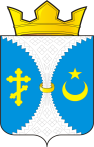 АДМИНИСТРАЦИЯМУНИЦИПАЛЬНОГООБРАЗОВАНИЯЖЕЛТИНСКИЙ СЕЛЬСОВЕТСАРАКТАШСКОГО РАЙОНАОРЕНБУРГСКОЙ ОБЛАСТИПОСТАНОВЛЕНИЕ05.11.2019 года № 133- пс.ЖелтоеНаименование доходаУтверждено на годПоступилоза 10 мес.Исполнено в % к годуОжидаемые поступления за годВ % к плану на год1.Налог на доходы физических лиц917,0054559,4917,00100,002.Налоги на товары, работы, услуги, реализуемые на территории поселения2104,3195292,72104,3100,03.Налог на имущество физических лиц27,02385,227,0100,04.Земельный налог1053,081977,71053,0100,05. Единый налог на совокупный доход158,012075,9158,0100,06. Государственная пошлина (натариус)080007. Доходы от сдачи в аренду имущества находящегося в мун. собственности41,074 180,483,6203,98.Прочие неналоговые доходы010000ИТОГО собственныедоходы4300,33551,0082,574341,9100,99.Прочие безвозмездные поступления в бюджеты поселений8071,96798,783,857121,1100,010.Субвенций224,9224,9100224,9100,0Итого безвозмездные поступления8296,87023,684,658296,8100,0ВСЕГО12597,110574,683,912638,7100,3№№ппПОКАЗАТЕЛИЕдиницыизмеренияОтчет2017Отчет2018Отчет2019ПрогнозПрогнозПрогнозПрогнозПрогнозПрогноз№№ппПОКАЗАТЕЛИЕдиницыизмеренияОтчет2017Отчет2018Отчет2019202020202021202120222022№№ппПОКАЗАТЕЛИЕдиницыизмеренияОтчет2017Отчет2018Отчет2019Вариант 1Вариант2Вариант1Вариант2Вариант1Вариант2  1.Демографическиепоказатели:-количество сел     10101010101010-численность населения постоянного             тыс. чел231922992299229922992299-число домовладений     шт.977977978977977977-численностьрождаемостичисло родившихся на 171915151515-численностьсмертностичисло умерших343519303030-коэффициент естественного приростанаселениячел. -17-16-4-15-15-152.Сельское хозяйство:Численность скота у населения,            в том числе:            гол.КРС из нихгол134013401340134013401340-коровы             гол535540520550500500-свиньи             гол160170152180180180-козы             Гол470400350380300300-овцы             гол  500  550580580400400птицагол300035001500360036003600-сельхозпредприятия, находящиеся на нашейтерритории (руководительСубханов Р.С. колхоз «Восход»-основные культурыПшеницаячменьПшеницаячменьПшеницаячменьПшеницаячменьПшеницаячменьПшеницаячмень-численность работников предприятия         20              чел.              -посевные площади га840840840840840840-численность скотав том числе: КРС9609601000100010001000свиньи------лошади101010101010-сельхозпредприятия, находящиеся на нашейтерритории КФК Заинутдинов Э.Р.численность работников предприятияЧел666666-посевные площадига204420442044204420442044Свиньи------лошади------сельхозпредприятия, находящиеся на нашейтерритории КФК Портов Н.Ачисленность работников предприятияЧел.111111посевные площадига650650800800800     800Транспорт:-протяженность дорог (поселковые)                             км46,8146,8146,8146,8146,8146,81-дороги общего пользования             км46,8146,8146,8146,8146,8146,81-расстояние до районного центра             км252525252525-численность автомобилей у населения:шт248248250252255260Связь:-колличество телефонных аппаратов, фиксированной связишт454545404040-количество почтовых ящиковшт101510151000980977970-наличие персональных компьютеров, в том числе подключенных к сети интернетшт25 (население) + (почта, школы, с/с)25(население) + (почта, школы,с/с)25(население) +  (почта, школы,с/с,библиотек)25(население) +  (почта, школы,с/с,библиотек)20(население) + (почта, школы,с/сбиблиотеки20(население) +  (почта, школы,с/сбиблиотеки4Строительство:-отремонтировано дорог              км1111     11-отремонтировано водопроводов              км-------отремонтировано отоплениядействдействдействдействдействдейств5.Рынок товаров и услуг:-количество магазинов и иных торговых точек на нашей территориишт1111101010106Инвестиции:-использование денежных средств:---------строительство школруб---------строительство клубовруб---------транспортруб-------связьруб-------сельское хозяйстворуб-------иные объекты--------строительство магазинов------Переселение граждан из ветхого жилья:        кол.-------выделение квартир детям-сиротамкол-------ремонт жилья участникам ВОВКол.руб-           -  ------строительство жилья жителями по программе: «Сельский дом»           кол------7Финансы:Доходы, в том числе:10415,512710.610574,612069,411670,611951,9Налоговые и не налоговые доходыруб.4327,25328,23551,0457048195213в т.ч.Налог на доходы физических лиц647,4757,2545575586599Налоги на товары, работы, услуги, реализуемые на территории поселения (акцизы)2446,62650,11952219323362611Налог на имущество физических лиц59,428,923404040Земельный налог954,91682,6819159916941795Государственная пошлина (нотариус)0,250,58000Единый сельхозяйственный налог106,6128,0120123123128Доходы от сдачи в аренду имущества находящегося в мун. собственности43,333,074404040Прочие неналоговые доходы69,147,910000Итого собственные доходы4327,25328,23551,0457048195213Прочие безвозмездные поступления в бюджеты поселений0,000,0043--Субвенции 185,9213,5224,9230,4231,6237,9Дотации 5902,47168,96798,7702266206501Прочие межбюджетные трансферты0,000,000,0020400Итого безвозмездные поступления 6088,37382,47023,67499,46851,66738,9РасходыРуб.10421,711428,010317,812069,411670,611951,9Общегосударственные вопросы3510,43866,73089,23802,935943543,8Национальная оборона  (мобилизационная и вневойсковая подготовка)168,0206,2178,2230,5231,6237,9Национальная безопасность и правоохранительная деятельность В т.ч.       Органы юстиции17,97,30,000,000,000,00       Обеспечение пожарной безопасности589,2741,0743,4912,3912,3912,3       Другие вопросы в области национальной безопасности и правоохранительной деятельности 0,004,00,00181818,00Национальная экономика (дорожное хозяйство)2470,52002,31450,5219323362611Жилищно-коммунальное хозяйство (благоустройство)239,5350,6318,2293,4293,4293,4Образование 0,0Культура, кинематография, средства массовой информации (культура)3309,94143,14459,44512,34178,34228,3Социальная политика (социальное обеспечение населения)116,3106,878,91071071078Труд и занятость:-численность, занятых в сельскомхозяйстве                 чел404140404545-предприятия государственной и муниципальной форм собственности (школы,Фапы,почты,СДК,сельсоветЧел.125125125125125125- другие организации385385385385365365-индивидуальные хозяйства358338338338326316-лица в трудоспособном возрасте         чел136813681336133613061289-лица не занятые трудовой деятельностью и учебой            чел460476448448445438-численность  безработных на нашей территории,зарегистрированных в центре занятости             чел333---9Развитие социальной сферы:Численность детей в дошкольных учреждениях             чел555555555353-количество мест (по проекту)737373737373Численность учащихся:-общеобразовательных школ176171159180185175Количество ФАПов:333333-количество посещений258925902600---Количество амбулаторий:111111-количество мест-----количество посещений710171157215--Обеспеченность:-врачами111111-средним мед.персоналом121210101010Количество клубовшт333333Количество библиотекшт333333Численность пенсионеров         чел67867868068868868810ОХРАНА ОКРУЖАЮЩЕЙ СРЕДЫ:-наличие водопроводаКол-во сел444444-протяженность водопровода               км12,612,612,612,612,612.6